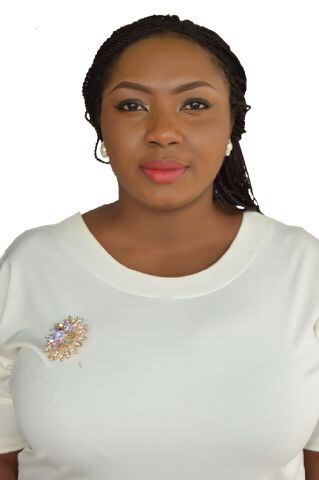 Victoria Victoria.366264@2freemail.com  Profile                                                                      Female, 31,MarriedNationality                                                                NigerianCurrent Location                                                     Dubai/UAEEducation                                                                  DegreeSpecialisation                                                            English TeacherVisa Status					     On Husband Visa    (Reported to: School Principal)PERSONAL SUMMARYAn articulate qualified English teacher who is able to effectively communicate with students from diverse backgrounds or varying degrees of ability. A committed and dedicated professional with a proven ability to teach, motivate and direct students to maximum performance by encouraging a positive and energetic environment. Fully conversant with the British English National Curriculum across Key Stages 3,4 and 5 and experience of exploiting technology in the classroom to make the most of the learning experience. Presently looking for a English teaching position with a progressive school.WORK EXPERIENCEDec 2013 – Feb 2017      Lead British International School                            			Abuja, Nigeria 			(English Teacher)			Teaching students how to read, write and speak English in a large and successful 	    			comprehensive. Providing a classroom presence and contributing to the positive ethos of the 			school. Putting 	students first by demonstrating energy, vision and creativity. 			Duties: Teaching English Language & Literature from KS3, KS4 and Entry level. Helping pupils to define and identify different types of verbs. Tailoring English teaching methods to suit the needs of individual students. Planning, preparing and delivering lessons to a range of English classes. Conducting up to 5 classes in one day. Recording and monitoring a student's attendance. Marking work and giving appropriate feedback to pupils. Devising and writing new curriculum materials. Preparing pupils for external examinations, such as GCSE and A-level. Managing pupils’ behaviour in the classroom and on school premises. Administrating examinations. Preparing coursework for students and the class.July2011-Nov2013	Top Hill Nursery and Primary School			Abuja, Nigeria                          	(Assistant English Teacher)				Creating a classroom atmosphere which is comfortable and at the same time 					stimulating, thereby helping students to grasp grammar and furthering their 					knowledge of literature. 			Duties: Helping pupils to improve their conversational English. Taught SEN and small low ability groups. Putting up displays in the classroom. Liaising with other professionals such as educational psychologists. Keeping parents and carers updated about their child's progress. Organising school trips and sports events. Arranging homework for schoolchildren. Stressing the importance of context to language learning.            	 			KEY COMPETENCIES AND SKILLS 			Teaching skills and Personal attributes Breaking classrooms down into smaller more manageable groups. Focusing on teaching basic verb identification. Able to communicate effectively both verbally and in writing. Flexible and adaptable. Considerate and patient. Enjoy working with children and young people. Can involve and inspire students from all levels. Can form quick and productive relationships with pupils and staff. Able to stay calm in all situations. Can assimilate within a department and school quickly and effectively. ProfessionalAble to use computer-assisted educational resources. Researching new topic areas and maintaining up-to-date subject knowledge. Able to teach vulnerable and sometimes challenging students. A committed and organised professional. Experience of the independent sector and of teaching A levels. Fully aware of diversity and cultural issues. Able to teach across all key stages. Contacting parents and outside agencies to resolve a pupils problems.EDUCATION                                                 - 2016			Delta State University                                                                                    Abraka, Nigeria			BA (Hons) Sociology Degree- 2007			Auchi Polytechnic							Auchi, Nigeria			Library and Information Science (LIS)  Diploma 		-2003			Notre dame girls secondary school					Ilorin, Nigeria			Secondary school Certificate IT SKILLS                                            Windows & Office toolsMicrosoft Office                                                                                  Advanced                                            Operating systems, Networking & HardwareHardware                                                                                             AdvancedLANGUAGES Igbo					   NativeYoruba					   NativeEnglish                                                      Very goodCOMMENT“I feel that my greatest strengths are my ability to understand and meet the needs of individual children and families. Having a clear understanding of the importance of confidentiality and being able to provide a stimulating, caring and consistent environment for pupils..“ReferenceAs Requested. 